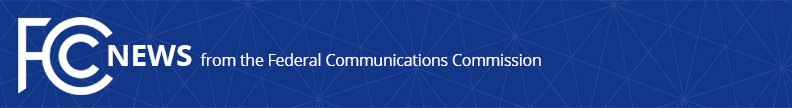 Media Contact: Mark Wigfield, (202) 418-0253mark.wigfield@fcc.govFor Immediate ReleaseCHAIRMAN PAI SEEKS NOMINATIONS FOR RECHARTERED NUMBERING ADVISORY PANELNew North American Numbering Council to Focus on 21st Century Communications  -- WASHINGTON, August 9, 2017 – Recognizing the evolving role of phone numbers in 21st Century communications, Federal Communications Commission Chairman Ajit Pai is re-chartering the agency’s numbering advisory body, the North American Numbering Council, known as the NANC.At the same time, he is seeking nominations for members to serve a two-year term on the reconstituted council, beginning in the fall.“Phone numbers are and will remain fundamental to communications services, from plain old telephone service to the advanced voice and video services of the future,” said Chairman Pai. “I’m excited about convening a new NANC as the Commission looks to the future, even as it maintains the fair and impartial numbering system that has been a hallmark of North American communications.”The FCC is seeking applications from every sector of the technology and communications industries, as well as members representing regulators, standards bodies, and consumers. Members will be selected to strike a balanced mix of expertise and viewpoints.All nominations should be submitted by e-mail to NANC@fcc.gov as soon as possible, but no later than September 8, 2017. For more detailed information, see this public notice at https://apps.fcc.gov/edocs_public/attachmatch/DA-17-751A1.docx.For more information about the NANC, visit https://www.fcc.gov/about-fcc/advisory-committees/general/north-american-numbering-council.###Office of Media Relations: (202) 418-0500ASL Videophone: 1-844-432-2275TTY: (888) 835-5322Twitter: @FCCThis is an unofficial announcement of Commission action.  Release of the full text of a Commission order constitutes official action.  See MCI v. FCC, 515 F.2d 385 (D.C. Cir. 1974).